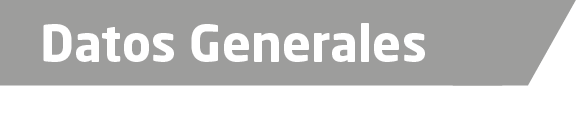 Nombre Benito Carrasquedo Ramírez Grado de Escolaridad Maestro en DerechoCédula Profesional (Licenciatura) 08723463Cédula profesional (Maestría) En trámiteTeléfono de Oficina 228-815-03-67Correo Electrónico Fiscal_octavo@outlook.comDatos GeneralesFormación Académica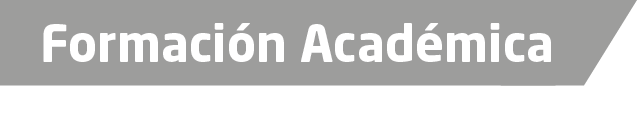 2001-2005Universidad “Euro Hispanoamericana” Estudios de Licenciatura en Derecho. Ubicada en Xalapa, Veracruz.2014-2016Maestría  en la Universidad de Xalapa, ubicada en la ciudad de Xalapa, Veracruz. Trayectoria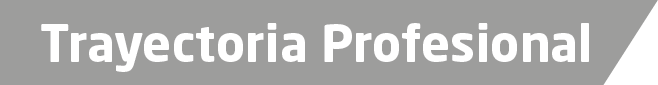 1999-2013Oficial Secretario de la Procuraduría General de Justicia del Estado. 2013-2014Agente del Ministerio Publico Municipal.2014- A la fechaFiscal de la Fiscalía General del Estado Áreas de Conocimiento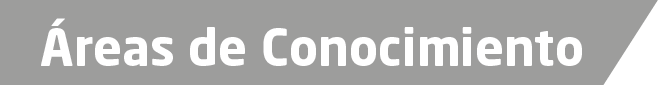 Derecho ConstitucionalDerecho CivilDerecho Penal
Amparo 